Walne Zebranie Sprawozdawcze Koła SEiRP W Łomży.W dniu 24 marca br. odbyło się Walne Zebranie Sprawozdawcze łomżyńskiego Koła Stowarzyszenia Emerytów i Rencistów Policyjnych. Z ramienia Wojewódzkiego Zarządu naszego Stowarzyszenia w zebraniu uczestniczyli: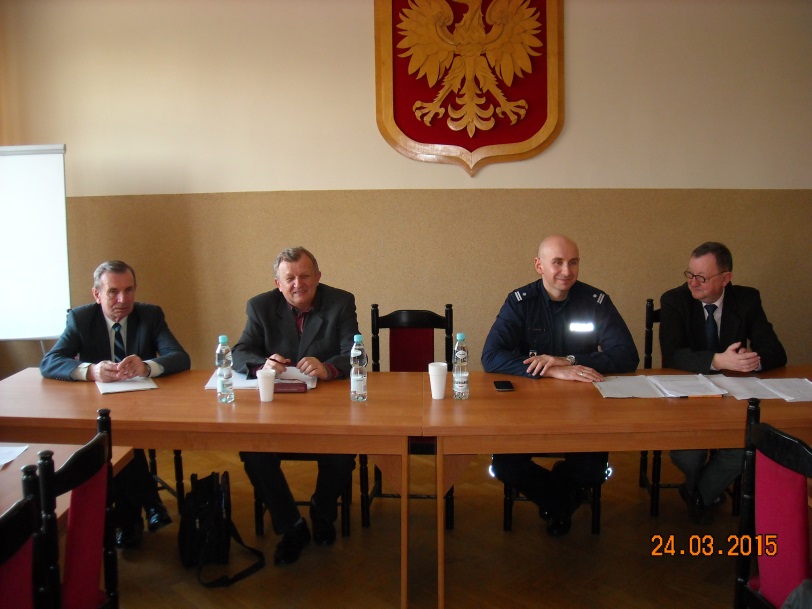 Jerzy Hajduk - Prezes ZW SEiRPStefan Borowski  - Przewodniczący Woj. Komisji Rewizyjnej SEiRPMikołaj Lebiedziński - skarbnik ZW SEiRP Zaproszenie na nasze zebranie  przyjął Komendant Miejski Policji w Łomży podinsp. Jacek Adamski. W swoim wystąpieniu podkreślił, że Kierownictwo Komendy Miejskiej tam gdzie jest to możliwe służy naszemu Stowarzyszeniu z pomocą. W trakcie spotkania Komendant odpowiadał na pytania emerytów, z których większość dotyczyła pracy łomżyńskiej Policji i stanu bezpieczeństwa na podległym terenie.Po przedstawieniu przez prezesa Koła sprawozdania z działalności merytorycznej i finansowej, Walne Zebranie zaakceptowało działalność Zarządu Koła za 2014 r. Przyjęto również plan pracy na 2015 rok. Oprócz realizacji statutowych zadań postanowiono kontynuować organizowanie imprez integracyjnych tj.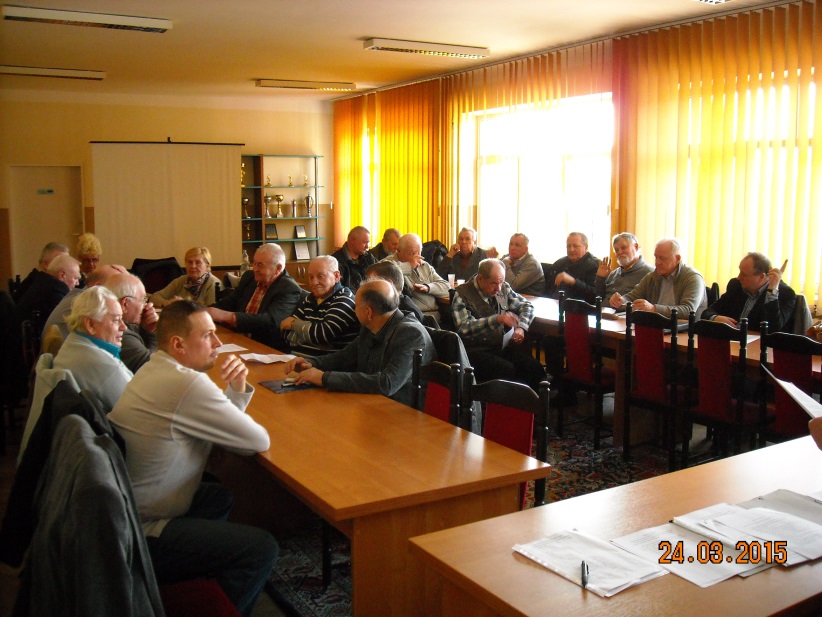 Piknik na ogrodzie, wspólnie z działkowcami z ROD „ASTER” w Łomży, - termin: 30.05.2015 r.Wycieczka do Olsztynka i Olsztyna, - termin: 25.06.2015 r.Zawody strzeleckie – termin: 18.06.2015 r. Członkowie naszego Koła, którzy chcą wziąć udział w planowanych imprezach, proszeni są o kontakt z Zarządem Koła w dniach dyżurów w biurze zarządu (drugi i czwarty wtorek każdego miesiąca w godz. 10-12, lub telefonicznie, tel. nr 609 561 315).Ustalono również składkę członkowską na 2015 r. w wysokości 40 zł. 